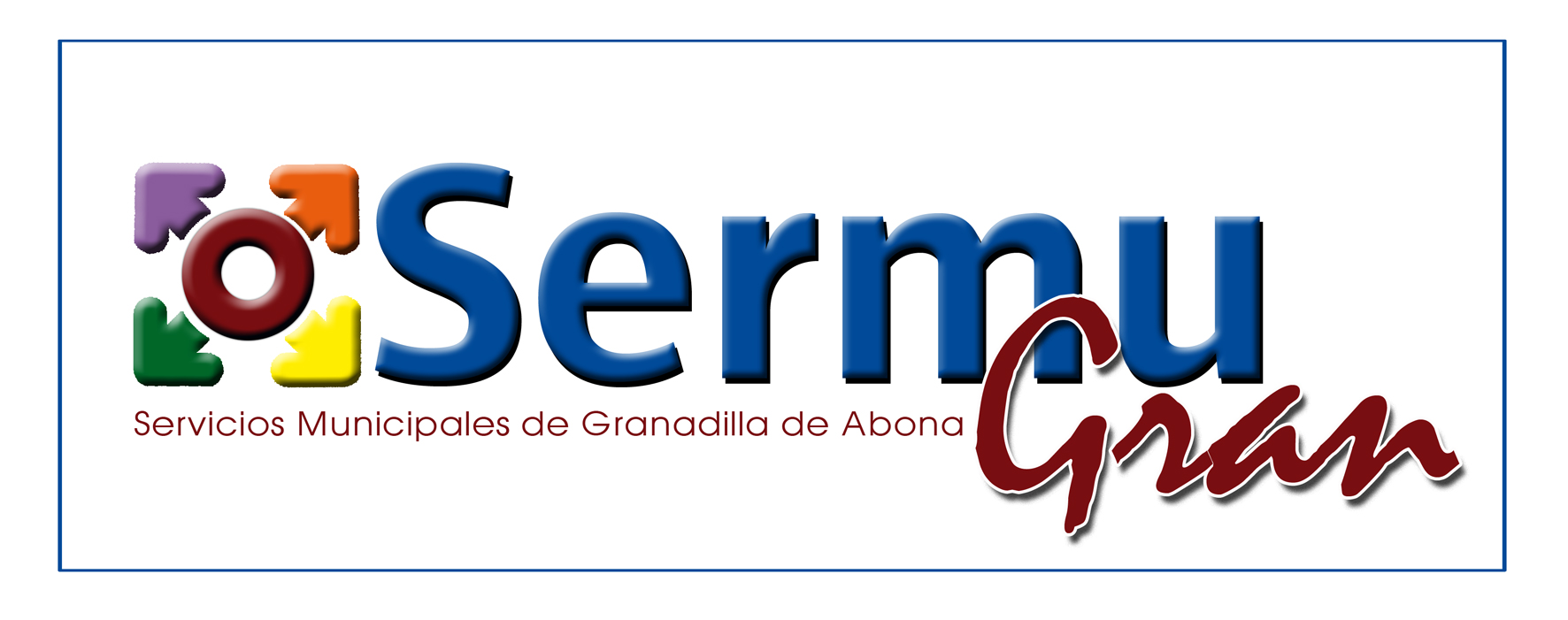 Estadística de derecho de acceso:

– Ejercicio 2023. Durante el año 2023 no hemos recibido ninguna solicitud de acceso a información.